–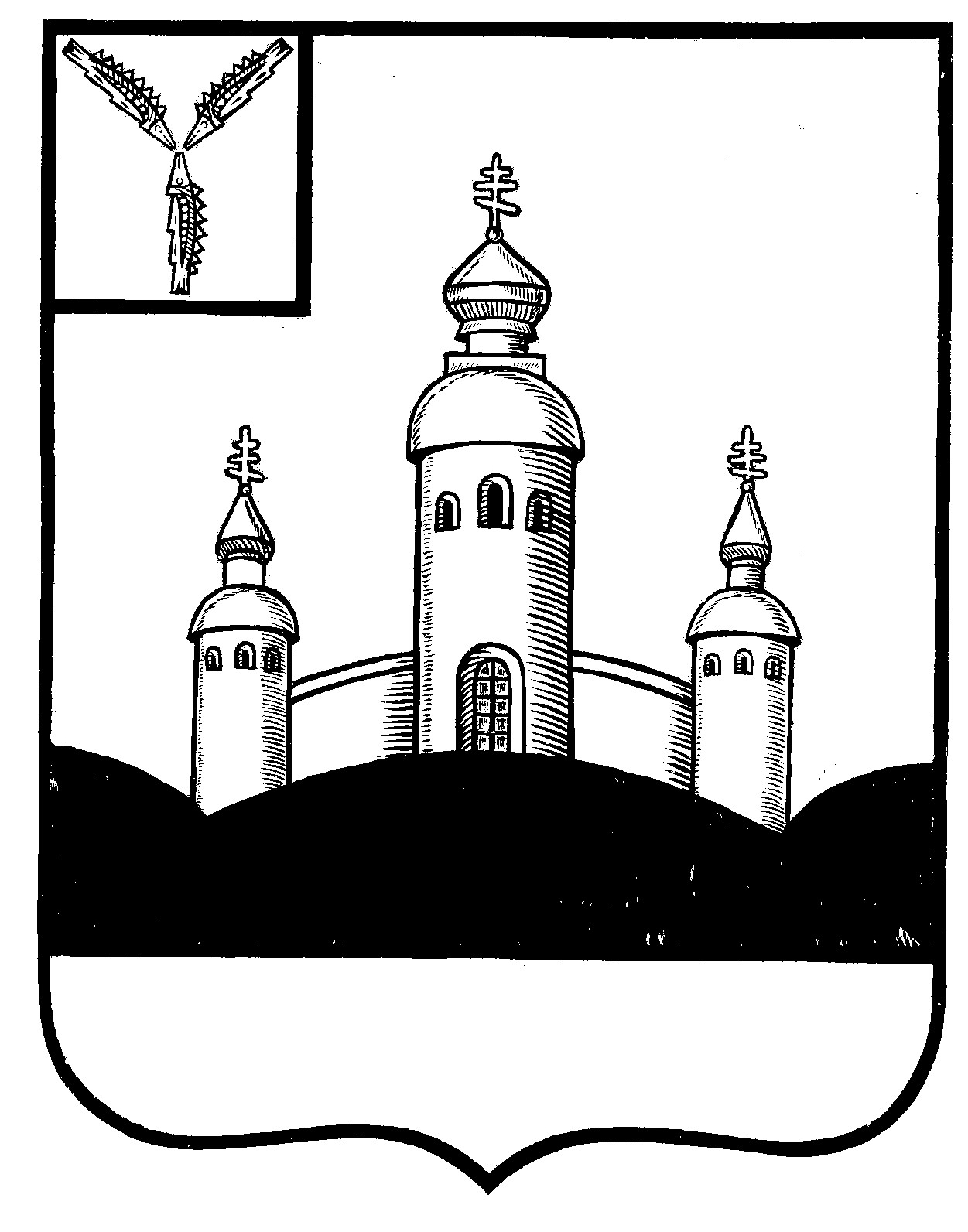 СОБРАНИЕВОСКРЕСЕНСКОГО МУНИЦИПАЛЬНОГО РАЙОНА САРАТОВСКОЙ ОБЛАСТИР Е Ш Е Н И Е21  декабря  2016 года  								№ 85с. ВоскресенскоеОб утверждении Положения о бюджетном процессе в Воскресенском муниципальном районе Саратовской областиВ соответствии с Бюджетным кодексом Российской Федерации, Федеральным законом от 06.10.2003 года №131-ФЗ «Об общих принципах организации местного самоуправления в Российской Федерации», на основании Устава Воскресенского муниципального района  Собрание Воскресенского муниципального районаР Е Ш И Л О :Утвердить Положение о бюджетном процессе в Воскресенском муниципальном районе Саратовской области согласно приложению.Признать утратившими силу решение Собрания Воскресенского муниципального района от 17 сентября 2010 года № 47 «О  Положении «О бюджетном процессе Воскресенского муниципального района Саратовской области» (с изменениями  от 17.09.2010 года №47, от 26.12.2011 года №75, от 31.07.2012 года №47, от 26.12.2014 года №78).Настоящее решение вступает в силу со дня размещения его на   официальном интернет-сайте Воскресенского муниципального района  «voskresensk64.ru».   Председатель СобранияВоскресенского МР 						                И.В. Яськова Положение о бюджетном процессе в Воскресенском муниципальном районе Саратовской областиГлава 1. ОБЩИЕ ПОЛОЖЕНИЯСтатья 1. Правоотношения, регулируемые настоящим ПоложениемК бюджетным правоотношениям, регулируемым настоящим Положением, относятся отношения, возникающие между субъектами бюджетных правоотношений в процессе:1) составления и рассмотрения проекта бюджета Воскресенского муниципального района (далее – районный бюджет);2) утверждения и исполнения районного бюджета, контроля за его исполнением, осуществления бюджетного учета, составления, рассмотрения и утверждения бюджетной отчетности.Статья 2. Регулирование бюджетных отношений по вопросам, отнесенным к компетенции Воскресенского муниципального района1. Настоящим Положением устанавливается порядок:1) составления и рассмотрения проекта районного бюджета;2) утверждения, исполнения и осуществления контроля за исполнением районного бюджета;3) утверждения отчетов об исполнении районного бюджета.2. Решением Собрания Воскресенского муниципального района о районном бюджете на очередной финансовый год (далее – решение о бюджете)  утверждаются:1) основные характеристики районного бюджета, к которым относятся общий объем доходов, общий объем расходов, дефицит (профицит);2) нормативы распределения доходов между районным бюджетом и бюджетами муниципальных образований (поселений) района в случае, если они не установлены бюджетным законодательством Российской Федерации, законами Саратовской области;3) перечень и коды главных администраторов доходов районного бюджета, закрепляемые за ними виды (подвиды) доходов бюджета;4) перечень главных распорядителей средств районного бюджета и распределение бюджетных ассигнований по разделам, подразделам, целевым статьям, группам и подгруппам видов расходов классификации расходов бюджета в составе ведомственной структуры расходов районного бюджета на очередной финансовый год и плановый период;4.1) распределение бюджетных ассигнований районного бюджета по разделам, подразделам, целевым статьям (муниципальным программам и непрограммным направлениям деятельности), группам и подгруппам видов расходов бюджета на очередной финансовый год и плановый период;4.2) распределение бюджетных ассигнований районного бюджета по целевым статьям (муниципальным программам и непрограммным направлениям деятельности), группам и подгруппам видов расходов классификации расходов районного бюджета на очередной финансовый год и плановый период;5) общий объем бюджетных ассигнований, направляемых на исполнение публичных нормативных обязательств;6) объем межбюджетных трансфертов, получаемых из других бюджетов и (или) предоставляемых другим бюджетам бюджетной системы Российской Федерации, распределение по видам и муниципальным образованиям межбюджетных трансфертов, предоставляемых в очередном финансовом году;7) объемы бюджетных ассигнований на реализацию адресной инвестиционной программы;8) объем бюджетных ассигнований муниципального дорожного фонда;9) размер резервного фонда администрации муниципального района;10) случаи и порядок предоставления субсидий юридическим лицам (за исключением субсидий муниципальным учреждениям, а также субсидий, указанных в пункте 7 статьи 78 Бюджетного кодекса Российской Федерации), индивидуальным предпринимателям, физическим лицам - производителям товаров, работ, услуг;11) цели, условия и порядок предоставления бюджетных кредитов юридическим лицам, бюджетные ассигнования для их предоставления на срок в пределах финансового года и на срок, выходящий за пределы финансового года, а также ограничения по получателям (заемщикам) бюджетных кредитов;12)  перечень статей и видов источников финансирования дефицита бюджетов в составе источников финансирования дефицита районного бюджета на очередной финансовый год и плановый период;13) верхний предел муниципального внутреннего долга района по состоянию на 1-е января года, следующего за очередным финансовым годом, представляющий собой расчетный показатель, с указанием в том числе верхнего предела долга по муниципальным гарантиям района;14) программа муниципальных внутренних заимствований района;15) программа муниципальных гарантий района;16) объем остатков средств районного бюджета на начало текущего финансового года, который может быть направлен в текущем финансовом году на покрытие временных кассовых разрывов;17) иные характеристики районного бюджета в соответствии с Бюджетным кодексом Российской Федерации, законами Саратовской области,  нормативно- правовыми актами Воскресенского муниципального района.Проект районного бюджета составляется и утверждается сроком на один год.3. Иными решениями Собрания устанавливаются:1) порядок и методика распределения дотаций на выравнивание бюджетной обеспеченности муниципальных образований (поселений) района, порядок распределения дотаций на выравнивание бюджетной обеспеченности поселений;2) общий порядок и условия предоставления межбюджетных трансфертов муниципальным образованиям (поселениям) района;3) нормативы отчислений в бюджеты поселений от налогов и сборов, являющихся источниками формирования доходов районного бюджета;4) порядок предоставления от имени района муниципальных гарантий;5) порядок формирования и правовой статус контрольного органа района;6) ответственность за нарушение нормативных правовых актов района по вопросам регулирования бюджетных правоотношений в случае и порядке, предусмотренных Бюджетным кодексом Российской Федерации;7) создание и порядок формирования и использования бюджетных ассигнований  муниципального дорожного фонда.4. Правовыми актами администрации Воскресенского муниципального района устанавливаются:1) порядок разработки прогноза социально-экономического развития района; 2) порядок и сроки составления проекта районного бюджета;3) порядок осуществления бюджетных полномочий главных администраторов доходов районного бюджета, являющихся органами местного самоуправления и (или) находящимися в их ведении казенными учреждениями; 4) порядок предоставления межбюджетных трансфертов бюджетам муниципальных образований (поселений) в пределах полномочий, предоставляемых бюджетным законодательством Российской Федерации;5) порядок ведения реестра расходных обязательств района;6) порядок формирования и реализации районной адресной инвестиционной программы;7) порядок принятия решений о разработке муниципальных программ района, их формирования и реализации, порядок проведения оценки эффективности реализации муниципальных программ района и ее критерии;8) порядок использования бюджетных ассигнований резервного фонда Администрации муниципального района;9) порядок предоставления субсидий из районного бюджета бюджетным и автономным учреждениям на финансовое обеспечение выполнения ими муниципального задания;10) порядок определения объема и условия предоставления субсидий из районного бюджета бюджетным и автономным учреждениям на иные цели;11) порядок определения объема и предоставления субсидий за счет средств районного бюджета  юридическим лицам (за исключением субсидий муниципальным учреждениям), индивидуальным предпринимателям, а также физическим лицам - производителям товаров, работ, услуг;12) порядок предоставления за счет средств районного бюджета грантов в форме субсидий некоммерческим организациям, не являющимся казенными учреждениями, в том числе предоставляемых органами местного самоуправления района по результатам проводимых ими конкурсов бюджетным и автономным учреждениям, включая учреждения, в отношении которых указанные органы не осуществляют функции и полномочия учредителя, если данный порядок не определен решениями о предоставлении указанных грантов, принятыми в соответствии с бюджетным законодательством Российской Федерации;13) порядок предоставления юридическим лицам (за исключением муниципальных учреждений), индивидуальным предпринимателям, физическим лицам грантов в форме субсидий, в том числе предоставляемых на конкурсной основе, если данный порядок не определен решениями о предоставлении указанных грантов, принятыми в соответствии с бюджетным законодательством Российской Федерации;14) порядок принятия решения о подготовке и реализации бюджетных инвестиций за счет средств районного бюджета в объекты капитального строительства муниципальной собственности области и (или) на приобретение объектов недвижимого имущества в муниципальную собственность района в форме капитальных вложений в основные средства, находящиеся (которые будут находиться) в муниципальной собственности района;15) порядок принятия решений о предоставлении из районного бюджета бюджетных инвестиций юридическим лицам, не являющимся муниципальными учреждениями и муниципальными унитарными предприятиями, в объекты капитального строительства и (или) на приобретение объектов недвижимого имущества;16) порядок принятия решения получателем бюджетных средств, предоставляющим субсидию, о наличии потребности направления средств в объеме остатка не использованной на начало очередного финансового года ранее перечисленной бюджетным и автономным учреждениям района, муниципальным унитарным предприятиям района субсидии из районного бюджета на осуществление капитальных вложений в объекты капитального строительства муниципальной собственности района или приобретение объектов недвижимого имущества в муниципальную собственность района на цели предоставления указанной субсидии;17) порядок предоставления, использования и возврата муниципальными образованиями (поселениями) района бюджетных кредитов, предоставленных из районного бюджета; 18) порядок проведения реструктуризации обязательств (задолженности) по бюджетному кредиту;19) порядок формирования муниципального задания и порядок финансового обеспечения выполнения муниципального задания;20) порядок формирования, ведения и утверждения ведомственных перечней муниципальных услуг и работ, оказываемых и выполняемых муниципальными учреждениями района;21) категории и (или) критерии отбора юридических лиц (за исключением муниципальных учреждений), индивидуальных предпринимателей, физических лиц - производителей товаров, работ, услуг, имеющих право на получение субсидий; цели, условия и порядок предоставления субсидий; порядок возврата субсидий в случае нарушения условий, установленных при их предоставлении; порядок возврата в текущем финансовом году получателем субсидий остатков субсидий, не использованных в отчетном финансовом году, в случаях, предусмотренных соглашениями (договорами) о предоставлении субсидий; положения об обязательной проверке главным распорядителем (распорядителем) средств районного бюджета, предоставляющим субсидию, и органами муниципального финансового контроля соблюдения условий, целей и порядка предоставления субсидий их получателями;22) порядок разработки, утверждения и реализации ведомственных целевых программ за счет средств районного бюджета;23) порядок осуществления органом внутреннего муниципального  финансового контроля района полномочий по внутреннему муниципальному финансовому контролю; порядок осуществления внутреннего финансового контроля и внутреннего финансового аудита главными распорядителями (распорядителями) средств районного бюджета, главными администраторами (администраторами) доходов районного бюджета, главными администраторами (администраторами) источников финансирования дефицита районного бюджета; порядок проведения проверки годового отчета об исполнении местного бюджета в случаях, установленных Бюджетным кодексом Российской Федерации;24) иные полномочия в соответствии с федеральным и областным законодательством.Глава 2. УЧАСТНИКИ БЮДЖЕТНОГО ПРОЦЕССА И ИХ ПОЛНОМОЧИЯСтатья 3. Участники бюджетного процесса, обладающие бюджетными полномочиямиУчастниками бюджетного процесса являются:- Собрание Воскресенского муниципального района;- глава Воскресенского муниципального района;- администрация Воскресенского муниципального района;- финансовое управление администрации Воскресенского муниципального района- отдел экономики администрации Воскресенского муниципального района;- контрольный орган Воскресенского муниципального района;- орган внутреннего финансового контроля района;- главные распорядители (распорядители) средств бюджета Воскресенского муниципального района;- главные администраторы (администраторы) доходов бюджета Воскресенского муниципального района;- главные администраторы (администраторы) источников финансирования дефицита бюджета Воскресенского муниципального района;- получатели средств бюджета Воскресенского муниципального района;- иные органы, которым законодательством предоставлены бюджетные полномочия.Статья 4. Бюджетные полномочия Собрания Воскресенского муниципального районаСобрание Воскресенского муниципального района:1) рассматривает и утверждает районный бюджет и отчет о его исполнении;2) осуществляет контроль в ходе рассмотрения отдельных вопросов исполнения районного бюджета; 3) формирует и определяет правовой статус Контрольного органа Воскресенского муниципального района;4) осуществляет иные полномочия, которые в соответствии с федеральным законодательством, законами Саратовской области и Уставом муниципального района отнесены к его полномочиям. Статья 5. Бюджетные полномочия администрацииАдминистрация Воскресенского муниципального района:1) обеспечивает составление проекта районного бюджета, среднесрочного финансового плана Воскресенского муниципального района;2) вносит в Собрание проект решения о бюджете Воскресенского муниципального района, об исполнении бюджета Воскресенского муниципального района;3) определяет основные направления бюджетной политики и основные направления налоговой политики;           4) устанавливает порядок осуществления внутреннего финансового контроля и внутреннего финансового аудита главными распорядителями (распорядителями) бюджетных средств, главными администраторами (администраторами) доходов, главными администраторами (администраторами) источников финансирования дефицита бюджета;5) утверждает муниципальные программы района;6) принимает решение о предоставлении муниципальных гарантий и предоставляет муниципальные гарантии района;7)  разрабатывает программу муниципальных внутренних заимствований Воскресенского муниципального района, условия выпуска и размещения муниципальных внутренних займов Воскресенского муниципального района, выступает в качестве эмитента муниципальных ценных бумаг Воскресенского муниципального района;8) осуществляет от имени Воскресенского муниципального района муниципальные внутренние заимствования Воскресенского муниципального района;9) принимает решение о предоставлении муниципальных гарантий Воскресенского муниципального района и предоставляет муниципальные гарантии Воскресенского муниципального района;10) обеспечивает исполнение районного бюджета, составление бюджетной отчетности;11) утверждает и представляет в Собрание и Контрольный орган Воскресенского муниципального района отчеты об исполнении районного бюджета по форме, установленной Министерством финансов Саратовской области, за первый квартал, полугодие и девять месяцев текущего года; 12) утверждает порядок ведения реестра расходных обязательств Воскресенского муниципального района;13) устанавливает порядок использования бюджетных ассигнований резервного фонда Воскресенского муниципального района;14) обеспечивает управление муниципальным долгом;15) разрабатывает и утверждает методики распределения и порядок предоставления межбюджетных трансфертов;16) принимает решения о:16.1) предоставлении за счет средств районного бюджета грантов в форме субсидий некоммерческим организациям, не являющимся казенными учреждениями, в том числе предоставляемых органами местного самоуправления района по результатам проводимых ими конкурсов бюджетным и автономным учреждениям, включая учреждения, в отношении которых указанные органы не осуществляют функции и полномочия учредителя, если данный порядок не определен решениями о предоставлении указанных грантов, принятыми в соответствии с бюджетным законодательством Российской Федерации;16.2) предоставлении юридическим лицам (за исключением муниципальных учреждений), индивидуальным предпринимателям, физическим лицам грантов в форме субсидий, в том числе предоставляемых на конкурсной основе, если данный порядок не определен решениями о предоставлении указанных грантов, принятыми в соответствии с бюджетным законодательством Российской Федерации;16.3) предоставлении из районного бюджета бюджетных инвестиций юридическим лицам, не являющимся муниципальными учреждениями и муниципальными унитарными предприятиями, в объекты капитального строительства и (или) на приобретение объектов недвижимого имущества;16.4) предоставлении муниципальным образованиям (поселениям) района бюджетных кредитов из районного бюджета; 17) осуществляет иные полномочия в сфере бюджетного процесса, которые, в соответствии с федеральными законами и законами Саратовской области, правовыми актами органов местного самоуправления Воскресенского муниципального района отнесены к её компетенции.Статья 6. Бюджетные полномочия финансового управления администрации Воскресенского муниципального районаФинансовое управление администрации Воскресенского муниципального района:получает в установленном порядке от органов исполнительной власти Саратовской области, органов местного самоуправления Воскресенского муниципального района, главных администраторов (администраторов) платежей, главных распорядителей, распорядителей и получателей средств районного бюджета материалы, необходимые для составления проекта районного бюджета, среднесрочного финансового плана Воскресенского муниципального района;                                 организует составление и непосредственно составляет проект районного бюджета, среднесрочного финансового плана Воскресенского муниципального района, представляет их в администрацию Воскресенского муниципального района;утверждает порядок и методику планирования бюджетных ассигнований;разрабатывает прогноз основных параметров среднесрочного финансового плана Воскресенского муниципального района;утверждает перечень кодов подвидов по видам доходов, главными администраторами которых являются органы местного самоуправления Воскресенского муниципального района и (или) находящиеся в их ведении казенные учреждения;устанавливает перечень и коды целевых статей расходов районного бюджета (за исключением расходов бюджета, осуществляемых за счет межбюджетных субсидий, субвенций и иных межбюджетных трансфертов, имеющих целевое назначение, перечень и коды целевых статей которых установлены финансовым органом, осуществляющим составление и организацию исполнения бюджета, из которого предоставляются указанные межбюджетные субсидии, субвенции и иные межбюджетные трансферты, имеющие целевое назначение);организует ведение реестра расходных обязательств Воскресенского муниципального района;осуществляет в установленном им порядке анализ финансового состояния принципала в целях предоставления муниципальной гарантии Воскресенского муниципального района;ведет учет выданных муниципальных гарантий Воскресенского муниципального района, исполнения обязательств принципала, обеспеченных этими гарантиями, осуществления гарантом платежей по выданным муниципальным гарантиям района;осуществляет ведение муниципальной долговой книги района и передает информацию о муниципальных долговых обязательствах района в Министерство финансов Саратовской области;обеспечивает предоставление бюджетных кредитов на условиях и в пределах бюджетных ассигнований, утвержденных решением Собрания о бюджете Воскресенского муниципального района;осуществляет проверку финансового состояния юридических лиц – получателей (заемщиков) бюджетных кредитов; осуществляет в установленном им порядке оценку надежности (ликвидности) банковской гарантии, поручительства, предоставляемых в качестве обеспечения по бюджетному кредиту;устанавливает в соответствии с общими требованиями, определяемыми Министерством финансов Саратовской области, порядок взыскания остатков непогашенных бюджетных кредитов, включая проценты, штрафы и пени;осуществляет следующие полномочия по внутреннему муниципальному финансовому контролю за исполнением районного бюджета:- контроль за непревышением суммы по операции над лимитами бюджетных обязательств и (или) бюджетными ассигнованиями районного бюджета на соответствующий финансовый год;- контроль за соответствием содержания проводимой операции коду бюджетной классификации Российской Федерации, указанному в платежном документе, представленном получателем средств районного бюджета;- контроль за наличием документов, подтверждающих возникновение денежного обязательства, подлежащего оплате за счет средств районного бюджета;- контроль за соответствием сведений о поставленном на учет бюджетном обязательстве по муниципальному контракту сведениям о данном муниципальном контракте, содержащемся в предусмотренном законодательством Российской Федерации о контрактной системе в сфере закупок товаров, работ, услуг для обеспечения государственных и муниципальных нужд реестре контрактов, заключенных заказчиками;16) устанавливает порядок составления и ведения сводной бюджетной росписи районного бюджета, бюджетных росписей главных распорядителей средств районного бюджета;17) организует исполнение районного бюджета;18) осуществляет составление и ведение сводной бюджетной росписи районного бюджета и кассового плана районного бюджета;19) ежемесячно составляет и представляет отчет о кассовом исполнении  бюджета района в порядке, установленном Министерством финансов Российской Федерации;  20) открывает и ведет лицевые счета главных распорядителей, распорядителей и получателей средств районного бюджета в установленном им порядке;21) осуществляет в установленном им порядке санкционирование оплаты денежных обязательств получателей средств районного бюджета с лицевых счетов, открытых в финансовом органе района;22) в предусмотренных законодательством случаях приостанавливает операции по лицевым счетам главных распорядителей, распорядителей и получателей средств районного бюджета;23)  устанавливает порядок составления и сроки представления бюджетной отчетности для главных распорядителей (распорядителей) и получателей средств районного бюджета, главных администраторов доходов и главных администраторов источников финансирования дефицита районного бюджета, органов, организующих исполнение бюджетов муниципальных образований Воскресенского муниципального района для составления отчета об исполнении консолидированного бюджета;24) представляет на утверждение администрации Воскресенского муниципального района отчеты об исполнении районного бюджета по форме, установленной Министерством финансов Саратовской области, за первый квартал, полугодие и девять месяцев текущего финансового года;25) устанавливает порядок завершения операций по исполнению районного бюджета в текущем финансовом году;26) подготавливает проект решения Собрания Воскресенского муниципального района об утверждении отчета исполнении районного бюджета;27) обладает правом требовать от главных распорядителей, распорядителей и получателей средств районного бюджета представления информации об использовании средств районного бюджета и иных сведений, связанных с получением, перечислением, зачислением и использованием указанных средств;28) применяет к главным распорядителям, распорядителям и получателям средств районного бюджета меры ответственности, предусмотренные действующим законодательством;29) ведет сводный реестр главных распорядителей, распорядителей и получателей средств районного бюджета, главных администраторов и администраторов доходов районного бюджета, главных администраторов и администраторов источников финансирования дефицита районного бюджета;30) обладает правом запрашивать в установленном порядке от территориального органа Федерального казначейства данные о кассовых операциях по исполнению местных бюджетов района;31) обладает правом приостановления (сокращения) предоставления межбюджетных трансфертов (за исключением межбюджетных трансфертов на осуществление части полномочий по решению вопросов местного значения в соответствии с заключенными соглашениями) в соответствии с Бюджетным кодексом Российской Федерации;32) организует исполнение судебных актов по обращению взыскания на средства районного бюджета в случаях и порядке, предусмотренных Бюджетным кодексом Российской Федерации;33) осуществляет иные полномочия в сфере бюджетного процесса, которые в соответствии с федеральным законодательством, законами Саратовской области и правовыми актами органов местного самоуправления Воскресенского муниципального района отнесены к его компетенции.Статья 7. Исключительные полномочия руководителя финансового управления администрации Воскресенского муниципального районаРуководитель финансового органа района имеет исключительное право:1) утверждать сводную бюджетную роспись районного бюджета;2) вносить изменения в сводную бюджетную роспись районного бюджета без внесения изменений в решение о районном бюджете в случаях, установленных Бюджетным кодексом Российской Федерации;3) утверждать лимиты бюджетных обязательств для главных распорядителей средств районного бюджета;4) вносить изменения в лимиты бюджетных обязательств.Статья 8. Полномочия органа внутреннего муниципального финансового контроля района1. Орган внутреннего муниципального финансового контроля района:1) осуществляет полномочия по внутреннему муниципальному финансовому контролю в сфере бюджетных правоотношений;2) осуществляет внутренний муниципальный финансовый контроль в отношении закупок товаров, работ, услуг для обеспечения нужд района, предусмотренный частью 8 статьи 99 Федерального закона "О контрактной системе в сфере закупок товаров, работ, услуг для обеспечения государственных и муниципальных нужд";3) осуществляет проверку годового отчета об исполнении местного бюджета в случаях, установленных Бюджетным кодексом Российской Федерации;4) проводит анализ осуществления главными администраторами средств районного бюджета внутреннего финансового контроля и внутреннего финансового аудита;5) осуществляет иные полномочия в соответствии с федеральным и областным законодательствами.Статья 9. Основания для внесения изменений в сводную бюджетную роспись районного бюджета без внесения изменений в решение Собрания о бюджете Воскресенского муниципального района в соответствии с решениями руководителя финансового органаВ соответствии с решениями руководителя финансового органа района может осуществляться внесение изменений в сводную бюджетную роспись районного бюджета без внесения изменений в решение Собрания о бюджете Воскресенского муниципального района в случаях, установленных Бюджетным кодексом Российской Федерации, и (или) по следующим дополнительным основаниям:1) в случае перераспределения бюджетных ассигнований между кодами бюджетной классификации источников финансирования дефицита бюджета в ходе исполнения районного бюджета в пределах общего объема бюджетных ассигнований по источникам финансирования дефицита бюджета, утвержденного на соответствующий финансовый год решением Собрания о бюджете Воскресенского муниципального района;2) в случае перераспределения бюджетных ассигнований между разделами, подразделами, целевыми статьями и видами расходов классификации расходов бюджета в пределах средств, предусмотренных главному распорядителю средств районного бюджета на соответствующий финансовый год решением о районном бюджете, для выполнения условий, установленных при предоставлении межбюджетных субсидий и (или) иных межбюджетных трансфертов, имеющих целевое назначение, из федерального бюджета или бюджета области на софинансирование расходных обязательств района;3) в случае перераспределения бюджетных ассигнований между главными распорядителями средств районного бюджета, разделами, подразделами, целевыми статьями, видами расходов классификации расходов бюджета, предусмотренных главным распорядителям средств районного бюджета на предоставление грантов в форме субсидий, в том числе предоставляемых на конкурсной основе в соответствии с пунктом 7 статьи 78 и пунктом 4 статьи 78.1 Бюджетного кодекса Российской Федерации;4) в случае перераспределения бюджетных ассигнований по отдельным разделам, подразделам, целевым статьям и видам расходов классификации расходов бюджета за счет экономии по использованию в текущем финансовом году бюджетных ассигнований на оказание муниципальных услуг (выполнение работ, поставку товаров) в пределах общего объема бюджетных ассигнований, предусмотренных главному распорядителю средств районного бюджета на соответствующий финансовый год решением Собрания о районном бюджете их направления на погашение кредиторской задолженности прошлых лет и (или) исполнение судебных решений;5) в случае изменения и (или) уточнения бюджетной классификации Российской Федерации на основании правовых актов Министерства финансов Российской Федерации и Министерства финансов Саратовской области.В решении Собрания о районном бюджете могут предусматриваться положения об установлении иных дополнительных оснований для внесения изменений в сводную бюджетную роспись районного бюджета.Статья 10. Бюджетные полномочия отдела экономики администрации Воскресенского муниципального районаОтдел экономики администрации Воскресенского муниципального района:1) осуществляет текущие анализ и оценку социально-экономического развития района;2) разрабатывает прогноз социально-экономического развития области на долгосрочный период;3) ежегодно разрабатывает прогнозы социально-экономического развития района на три года (очередной финансовый год и плановый период);4) разрабатывает проект районной адресной инвестиционной программы;5) осуществляет анализ эффективности использования средств районного бюджета, направленных на реализацию муниципальных программ и ведомственных целевых программ;6) осуществляет анализ исполнения и эффективности реализации муниципальных  программ за отчетный финансовый год;7) осуществляет иные полномочия в сфере бюджетного процесса, которые в соответствии с федеральным законодательством, законами Саратовской области и нормативно-правовыми актами органов местного самоуправления Воскресенского муниципального района отнесены к его компетенции.Статья 11. Бюджетные полномочия главных распорядителей (распорядителей) средств районного бюджета, главных администраторов (администраторов) доходов районного бюджета, главных администраторов (администраторов) источников финансирования дефицита районного бюджета, получателей средств районного бюджета 1. Главные распорядители (распорядители) средств районного бюджета, главные администраторы (администраторы) доходов районного бюджета, главные администраторы (администраторы) источников финансирования дефицита районного бюджета, получатели средств районного бюджета осуществляют бюджетные полномочия, установленные Бюджетным кодексом Российской Федерации и принимаемыми в соответствии с ним нормативно-правовыми актами органов местного самоуправления района, регулирующими бюджетные правоотношения.2. Наряду с установленными Бюджетным кодексом Российской Федерации полномочиями главный администратор доходов районного бюджета:1) представляет в финансовый орган района предложения по внесению изменений в Решение о районном бюджете на текущий финансовый год;2) представляет в финансовый орган района предложения по детализации кодов бюджетной классификации по администрируемым доходам;3) устанавливает порядок представления подведомственными администраторами сведений и отчетности, необходимых для исполнения полномочий главного администратора.3. Наряду с установленными Бюджетным кодексом Российской Федерации полномочиями администратор источников финансирования дефицита районного бюджета:1) принимает решение о возврате излишне уплаченных (взысканных) поступлений в районный бюджет по источникам финансирования дефицита районного бюджета;2) осуществляет взыскание задолженности по поступлениям в районный бюджет по источникам финансирования дефицита районного бюджета;3) принимает решение о зачете (уточнении) платежей в районный бюджет по источникам финансирования дефицита районного бюджета;4) представляет предложения по внесению изменений в решение районного Собрания о бюджете на текущий финансовый год;5) представляет предложения по детализации кодов бюджетной классификации по администрируемым источникам финансирования дефицита бюджета;6) формирует и представляет главному администратору бюджетную отчетность.Глава 3. ОРГАНИЗАЦИЯ БЮДЖЕТНОГО ПРОЦЕССАСтатья 12. Взаимодействие администрации Воскресенского муниципального района и Собрания Воскресенского муниципального района в процессе подготовки проекта решения о бюджете района1. Депутаты Собрания вправе принимать участие в работе органов исполнительной власти района по разработке проекта решения о бюджете и проекта среднесрочного финансового плана района.2. Проект решения о районном бюджете представляется администрацией Воскресенского муниципального района в Собрание для предварительного ознакомления не позднее чем за пять дней до рассмотрения его на заседании межведомственной комиссии района.3. Администрация Воскресенского муниципального района организует рассмотрение проекта решения о районном бюджете с участием депутатов Собрания Воскресенского муниципального района.Статья 13. Документы и материалы, представляемые в Собрание одновременно с проектом решения о бюджете Воскресенского муниципального района Одновременно с проектом решения о бюджете Воскресенского муниципального района на рассмотрение Собрания вносятся следующие документы и материалы:1) основные направления бюджетной политики и основные направления налоговой политики;2) предварительные итоги социально-экономического развития района за истекший период текущего финансового года и ожидаемые итоги социально-экономического развития района за текущий финансовый год;3) прогноз социально-экономического развития района на очередной финансовый год и плановый период;4) прогноз основных характеристик (общий объем доходов, общий объем расходов, дефицита (профицита) бюджета) бюджета района на очередной финансовый год и плановый период, либо утвержденный среднесрочный финансовый план;5) пояснительная записка к проекту бюджета;6) методики (проекты методик) и расчеты распределения межбюджетных трансфертов;7) верхний предел муниципального внутреннего долга по состоянию на 1-е января года, следующего за очередным финансовым годом;8) оценка ожидаемого исполнения районного бюджета за текущий финансовый год;9) предложенные представительными органами и органами внешнего муниципального финансового контроля района проекты бюджетных смет указанных органов, представляемые в случае возникновения разногласий с финансовым органом в отношении указанных бюджетных смет; 10) паспорта муниципальных программ района (проекты изменений в указанные паспорта);11) иные документы и материалы.2. В случае, если в очередном финансовом году общий объем расходов недостаточен для финансового обеспечения установленных решением Собрания расходных обязательств района, администрация Воскресенского муниципального района вносит в Собрание проекты решений об изменении сроков вступления в силу (приостановления действия) в очередном финансовом году и плановом периоде отдельных пунктов решений, не обеспеченных источниками финансирования в очередном финансовом году.Статья 14. Публичные слушания проекта решения Собрания о бюджете Воскресенского муниципального района1. Проект районного бюджета подлежит официальному обнародованию, и по нему проводятся публичные слушания.2. Порядок проведения публичных слушаний по проекту решения Собрания о районном бюджете устанавливается Собранием.3. Для участия в публичных слушаниях по проекту районного бюджета приглашаются депутаты Собрания Воскресенского муниципального района, представители  органов местного самоуправления, правоохранительных органов, общественных объединений, средств массовой информации, осуществляющих свою деятельность на территории района.4. Проект районного бюджета, а также информационное сообщение о дате, месте и времени проведения публичных слушаний подлежат официальному опубликованию в средствах массовой информации и размещению на сайте администрации муниципального района в информационно-телекоммуникационной сети "Интернет".5. Заинтересованные лица вправе направить в адрес финансового управления администрации Воскресенского муниципального района аргументированные замечания и предложения по проекту районного бюджета.6. Финансовое управление администрации Воскресенского муниципального района по поступившим замечаниям и предложениям подготавливает обобщенную информацию для публичных слушаний.7. Публичные слушания ведет председатель, который информирует присутствующих о существе обсуждаемых вопросов, порядке проведения публичных слушаний, об участвующих в них лицах.8. На публичных слушаниях ведется протокол, который подписывается председателем. Копия протокола публичных слушаний направляется для сведения в Собрание Воскресенского муниципального района.9. Поступившие в ходе проведения публичных слушаний замечания и предложения носят рекомендательный характер.Статья 15. Внесение проекта решения о районном бюджете в Собрание и контрольный орган Воскресенского муниципального района.Проект решения о районном бюджете вносится в Собрание администрацией Воскресенского муниципального района. Одновременно администрация района направляет проект решения о районном бюджете для заключения в контрольно-счетную комиссию Воскресенского муниципального района.Проект решения о районном бюджете вносится на рассмотрение в Собрание не позднее 15 ноября текущего года.В течение суток со дня внесения указанного проекта в Собрание, председатель Собрания направляет его в комиссию по бюджетно-финансовой политике, налогам и использованию собственности района, для подготовки заключения о соответствии представленных документов и материалов требованиям статьи 11 настоящего Положения. Комиссия Собрания по бюджетно-финансовой политике, налогам и использованию собственности района в течение трех дней со дня получения проекта решения о районном бюджете дает заключения о его соответствии требованиям статьи 11 настоящего Положения и возможности его принятия Собранием к рассмотрению.При отрицательном заключении комиссии по бюджетно-финансовой политике, налогам и использованию собственности района, председатель Собрания возвращает указанный проект решения администрации района на доработку.  Доработанный проект решения со всеми необходимыми документами и материалами должен быть повторно внесен в Собрание администрацией района в десятидневный срок.Статья 16. Согласительная комиссия1. Для рассмотрения поступающих на проект решения о районном бюджете поправок, замечаний и предложений создается согласительная комиссия с участием депутатов районного Собрания и представителей от администрации Воскресенского муниципального района.Персональный состав согласительной комиссии от администрации района определяется Главой Воскресенского муниципального района.2. Согласительная комиссия самостоятельно определяет порядок своей работы по проекту решения.3. Разногласия, возникающие между исполнительно-распорядительными органами Воскресенского муниципального района по проекту решения о бюджете подлежат разрешению администрацией Воскресенского муниципального района и к рассмотрению согласительной комиссией не принимаются.4. Решения согласительной комиссии принимаются раздельным голосованием депутатов Собрания и представителей от администрации района (далее - стороны). Решение считается принятым стороной, если за него проголосовало большинство присутствующих на заседании согласительной комиссии представителей данной стороны. Результаты голосования каждой стороны принимаются за один голос. Решение считается согласованным, если его поддержали обе стороны.Статья 17. Рассмотрение проекта решения о районном бюджете согласительной комиссией и комиссией Собрания по бюджетно-финансовой политике, налогам и использованию собственности районаСогласительная комиссия в пятнадцатидневный срок рассматривает проект решения о районном бюджете, дорабатывает его и направляет в комиссию Собрания по бюджетно-финансовой политике, налогам и использованию собственности района;Комиссия Собрания по бюджетно-финансовой политике, налогам и использованию собственности района:- готовит заключение по указанному проекту с учетом представленных поправок;- составляет сводные таблицы поправок по разделам проекта решения о районном бюджете;3. Пункты проекта решения Собрания о районном бюджете, по которым согласительная комиссия не выработала согласованного решения, вносятся на рассмотрение районного Собрания.Статья 18. Рассмотрение проекта решения о районном бюджете Проект о районном бюджете рассматривается Собранием Воскресенского муниципального района и утверждается до начала очередного финансового года.В случае отклонения проекта решения о районном бюджете Глава Воскресенского муниципального района повторно представляет его на утверждение районного Собрания не позднее пятнадцати дней с момента его отклонения.Статья 19. Возвращение проекта решения о районном бюджете администрации Воскресенского муниципального в случае его отклоненияВ случае отклонения проекта решения о районном бюджете Собрание в трехдневный срок возвращает его администрации на доработку.Доработанный проект решения о районном бюджете повторно вносится администрацией Воскресенского муниципального района на рассмотрение в Собрание в трехдневный срок с момента его получения, после отклонения Собранием.Решение о районном бюджете должно содержать норму, предусматривающую вступление его в силу с 1 января очередного финансового года.Глава 4. ВНЕСЕНИЕ ИЗМЕНЕНИЙ В РЕШЕНИЕ СОБРАНИЯ О БЮДЖЕТЕ ВОСКРЕСЕНСКОГО МУНИЦИПАЛЬНОГО РАЙОНАСтатья 20. Внесение изменений в решение о бюджете Воскресенского муниципального района.Проекты решений о внесении изменений в решение Собрания о бюджете Воскресенского муниципального района на текущий финансовый год по всем вопросам, являющимся предметом правового регулирования указанного решения Собрания, представляются администрацией Воскресенского муниципального района.Указанные проекты решений рассматриваются на ближайшем заседании Собрания.Глава 5. СОСТАВЛЕНИЕ, ПРЕДСТАВЛЕНИЕ, ВНЕШНЯЯ ПРОВЕРКА, РАССМОТРЕНИЕ И УТВЕРЖДЕНИЕ БЮДЖЕТНОЙ ОТЧЕТНОСТИСтатья 21. Составление и представление бюджетной отчетности1. Составление бюджетной отчетности осуществляется в порядке и сроки, установленные финансовым органом района.2. Бюджетная отчетность об исполнении районного бюджета составляется финансовым органом района на основании сводной бюджетной отчетности главных распорядителей средств районного бюджета, главных администраторов доходов районного бюджета, главных администраторов источников финансирования дефицита районного бюджета (далее - главные администраторы бюджетных средств) и представляется администрации Воскресенского муниципального района.3. Бюджетная отчетность об исполнении районного бюджета является годовой. Отчет об исполнении районного бюджета является ежеквартальным.4. Отчеты об исполнении районного бюджета за первый квартал, полугодие и девять месяцев текущего финансового года составляются финансовым органом района, утверждаются администрацией муниципального района и направляются в Собрание и контрольный орган Воскресенского муниципального района.5. Ежеквартальные сведения о ходе исполнения районного бюджета, численности муниципальных служащих района и работников муниципальных учреждений, фактических затратах на их денежное содержание подлежат официальному обнародованию.Статья 22. Формирование отчетности об исполнении консолидированного бюджета района1. Муниципальные образования Воскресенского муниципального района представляют бюджетную отчетность об исполнении бюджетов поселений в финансовый орган района в установленные им сроки.2. Финансовый орган района представляет бюджетную отчетность об исполнении консолидированного бюджета Воскресенского муниципального района в Министерство финансов Саратовской области.Статья 23. Внешняя проверка годового отчета об исполнении районного бюджета1. Годовой отчет об исполнении районного бюджета до его рассмотрения Собранием подлежит внешней проверке, которая включает внешнюю проверку бюджетной отчетности главных администраторов бюджетных средств и подготовку заключения на годовой отчет об исполнении районного бюджета.2. Внешняя проверка годового отчета об исполнении районного бюджета осуществляется контрольным органом Воскресенского муниципального района в порядке, установленном настоящей статьей, с соблюдением требований Бюджетного кодекса Российской Федерации.3.  Администрация Воскресенского муниципального района представляет в контрольный орган Воскресенского муниципального района годовой отчет об исполнении районного бюджета для подготовки заключения на него не позднее 1 апреля  текущего года. Подготовка заключения на годовой отчет об исполнении районного бюджета проводится в срок не превышающий 1 месяца.Главные администраторы бюджетных средств представляют годовую бюджетную отчетность в контрольный орган Воскресенского муниципального района не позднее 1 апреля  текущего года.4. Контрольный орган Воскресенского муниципального района готовит заключение на годовой отчет об исполнении районного бюджета на основании данных внешней проверки годовой бюджетной отчетности главных администраторов бюджетных средств.5. Заключение на годовой отчет об исполнении районного бюджета не позднее 1-го мая текущего года представляется контрольным органом Воскресенского муниципального района в Собрание Воскресенского муниципального района, администрацию Воскресенского муниципального района, финансовое управление администрации Воскресенского муниципального района. Статья 24. Заключение контрольного органа Воскресенского муниципального районаЗаключение контрольного органа Воскресенского муниципального района на годовой отчет об исполнении районного бюджета включает:анализ результатов проверок отчетности главных администраторов средств районного бюджета;выявленные нарушения и недостатки по исполнению статей решения Собрания о районном бюджете;иные данные, определенные решениями Собрания.Статья 25. Представление, рассмотрение и утверждение годового отчета об исполнении районного бюджета Собранием Воскресенского муниципального района1. Годовой отчет об исполнении районного бюджета утверждается решением Собрания Воскресенского муниципального района.2. Годовой отчет об исполнении районного бюджета представляется администрацией Воскресенского муниципального района в Собрание не позднее 1-го мая  текущего года.3. Одновременно с годовым отчетом об исполнении районного бюджета представляются:проект решения Собрания района об исполнении районного бюджета за отчетный финансовый год;баланс исполнения районного бюджета;отчет о финансовых результатах деятельности;отчет о движении денежных средств;пояснительная записка;отчет об использовании ассигнований районного резервного фонда;отчет о предоставлении и погашении бюджетных кредитов (ссуд), балансовый учет которых осуществляется финансовым органом района;отчет о состоянии муниципального долга района на начало и конец отчетного финансового года;отчет об исполнении приложений к решению Собрания о районном бюджете за отчетный финансовый год;отчет об исполнении  бюджета района;информация об использовании бюджетных ассигнований районного дорожного фонда за отчетный финансовый год;иная отчетность , предусмотренная бюджетным законодательством РФ.4. Годовой отчет об исполнении районного бюджета должен быть утвержден Собранием не позднее чем через 30 дней со дня его представления.5. При рассмотрении годового отчета об исполнении районного бюджета Собрание заслушивает доклад руководителя финансового органа района.6. По результатам рассмотрения годового отчета об исполнении районного бюджета Собрание принимает решение об утверждении либо отклонении решения об исполнении районного бюджета.7. В случае отклонения Собранием решения об исполнении районного бюджета он возвращается для устранения фактов недостоверного или неполного отражения данных и повторного предоставления в срок, не превышающий один месяц.Статья 26. Публичное обсуждение проекта решения Собрания Воскресенского муниципального района об исполнении районного бюджета1. По годовому отчету об исполнении районного бюджета проводятся публичные слушания.2. Проведение публичных слушаний по годовому отчету об исполнении районного бюджета осуществляется в порядке, установленном для проведения публичных слушаний по проекту районного бюджета в соответствии со статьей 14 настоящего Положения.Статья 27. Решение Собрания Воскресенского муниципального района об исполнении районного бюджета1 Решением Собрания Воскресенского муниципального района об исполнении районного бюджета утверждается отчет об исполнении районного бюджета за отчетный финансовый год с указанием общего объема доходов, расходов и дефицита (профицита) бюджета.2. Отдельными приложениями к решению Собрания Воскресенского муниципального района об исполнении районного бюджета за отчетный финансовый год утверждаются показатели:доходов районного бюджета по кодам классификации доходов бюджета;расходов районного бюджета по ведомственной структуре расходов бюджета;расходов районного бюджета по разделам и подразделам классификации расходов бюджета;источников финансирования дефицита районного бюджета по кодам классификации источников финансирования дефицита районного бюджета;Глава 6. ФИНАНСОВЫЙ КОНТРОЛЬ ЗА ИСПОЛНЕНИЕМРАЙОННОГО БЮДЖЕТА Статья 28. Органы финансового контроля Воскресенского муниципального района Органами финансового контроля Воскресенского муниципального района являются:- Контрольный орган Воскресенского муниципального района;- финансовое управление администрации Воскресенского муниципального района;- орган внутреннего финансового контроля района;- иные органы в соответствии с Бюджетным кодексом Российской Федерации.Статья 29. Взаимодействие органов финансового контроля района при планировании и координации контрольной работыОрган внутреннего муниципального финансового контроля района и контрольный орган района представляют друг другу проекты календарных планов проверок для координации контрольной работы на соответствующий финансовый год.Приложение к решению  районного Собрания №  85 от  21.12.2016 года